UMTSHEZI MUNICIPALITY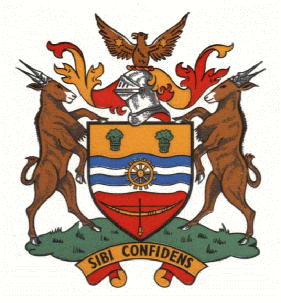 UMTSHEZI MUNISIPALITEITUMKHANDLU WASEMTSHEZINOTICE INVITING SUPPLIERS TO QUOTESuppliers are hereby invited to quote for the following:Submission due date: 6/02/2014 at 08h00Forany queriesplease contact the following person:Electricity on the following number 036 342 7825Submissions to be made at the municipal finance officesContact person: Nobuhle             Tel: (036) 342 7877/35             Fax: (036) 352 6048               Email: nobuhle@mtshezi.co.zaCONTRACTOR TO SUPPLY & INSTALL PALASADE FENCING AND SLIDING GATE WI WITH MOTOR  AT SUB15 KEMPS ROAD.